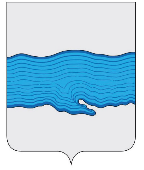  Ивановская область   Приволжский муниципальный район  Плесское городское поселениеВЕСТНИКСОВЕТА И АДМИНИСТРАЦИИПЛЕССКОГО ГОРОДСКОГО ПОСЕЛЕНИЯВыпуск № 117.02.2023№ 1 от 17.02.2023Официальное издание нормативно-правовых актовСовета и администрации Плесского городского поселения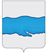 АДМИНИСТРАЦИЯ ПЛЕССКОГО ГОРОДСКОГО ПОСЕЛЕНИЯПРИВОЛЖСКОГО МУНЦИПАЛЬНОГО РАЙОНА ИВАНОВСКОЙ ОБЛАСТИПОСТАНОВЛЕНИЕот «16» февраля 2023г.                                                                                   № 19г. ПлесО внесении изменений в Административный регламент предоставления муниципальной услуги «Предоставление в собственность, аренду, постоянное (бессрочное) пользование, безвозмездное пользование земельного участка, находящегося в муниципальной собственности, без проведения торгов», утвержденный постановлением администрации Плесского городского поселения от 25.11.2022 г. № 210В соответствии с Федеральным законом от 06.10.2003 № 131-ФЗ «Об общих принципах организации местного самоуправления в Российской Федерации» Федеральным законом от 27.07.2010 № 210-ФЗ «Об организации предоставления государственных и муниципальных услуг», руководствуясь Уставом Плёсского городского поселения, администрация Плесского городского поселенияПОСТАНОВЛЯЕТ:1. Внести в Административный регламент предоставления муниципальной услуги «Предоставление в собственность, аренду, постоянное (бессрочное) пользование, безвозмездное пользование земельного участка, находящегося в муниципальной собственности, без проведения торгов», утвержденный постановлением администрации Плесского городского поселения от 25.11.2022 г. №  210 (далее – Регламент), следующие изменения:1.1. Раздел 2 Регламента дополнить пунктом 2.21.1. следующего содержания:«2.21.1. Максимальный срок ожидания в очереди при подаче документов и при получении результата предоставления муниципальной услуги составляет 15 минут».2. Опубликовать настоящие постановление в издании нормативно-правовых актов Совета и администрации Плесского городского поселения «Вестник Совета» и администрации Плесского городского поселения и разместить на официальном сайте администрации Плесского городского поселения.3. Контроль за исполнением настоящего постановления возложить на главного специалиста Плесского городского поселения С.В. Десятову.             4. Настоящее  Постановление вступает в силу после его официального опубликования.ВрИП  Главы Плесского городского поселения                                                                  С.В. Корнилова                                               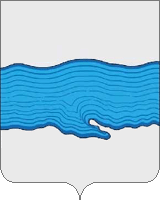 АДМИНИСТРАЦИЯ   ПЛЕССКОГО  ГОРОДСКОГО  ПОСЕЛЕНИЯ ПРИВОЛЖСКОГО МУНИЦИПАЛЬНОГО РАЙОНА ИВАНОВСКОЙ ОБЛАСТИПОСТАНОВЛЕНИЕ «16» февраля 2023 года                                                                  № 20г. Плес  Об утверждении схемы размещения зарядных станций, предоставляющих электроэнергию для электротранспорта, размещение которых может осуществляться на землях или земельных участках, находящихся в муниципальной собственности, без предоставления земельных участков и установления сервитутов в границах Плесского городского поселенияВ соответствии с пунктом 3 статьи 39.36 Земельного кодекса Российской Федерации, постановлением Правительства Российской Федерации от 3 декабря 2014 года № 1300 «Об утверждении перечня видов объектов, размещение которых может осуществляться на землях или земельных участках, находящихся в государственной или муниципальной собственности, без предоставления земельных участков и установления сервитутов», администрация Плесского городского поселенияПОСТАНОВЛЯЕТ:1. Утвердить схему размещения зарядных станций (терминалов) для электротранспорта, размещение которых может осуществляться на землях или земельных участках, находящихся в муниципальной собственности, без предоставления земельных участков и установления сервитутов в границах Плесского городского поселения (прилагается). 2. Опубликовать настоящие постановление в информационном бюллетене «Вестник Совета и администрации Плесского городского поселения» и разместить на официальном сайте администрации Плесского городского поселения.3. Настоящее постановление вступает в силу со дня его подписания.4. Контроль за исполнением настоящего Постановления возложить на заместителя главы администрации по вопросам охраны объектов культурного наследия.ВрИП Главы Плесского городского поселения                                                            Корнилова С.В.Приложение к Постановлению администрацииПлесского городского поселения Приволжского муниципального района Ивановской областиот 16.02.2023 № 20СХЕМА размещения зарядных станций (терминалов) для электротранспорта, размещение которых может осуществляться на землях или земельных участках, находящихся в муниципальной собственности, без предоставления земельных участков и установления сервитутов в границах  Плесского городского поселения Приволжского муниципального района Ивановской областиI. Текстовая частьРазмещение объектов электрозарядной инфраструктуры в границах автомобильных дорог общего пользования местного значения осуществляется в соответствии с действующим законодательством Российской Федерации, СП 59.13330.2020 «Доступность зданий и сооружений для маломобильных групп населения», ГОСТ Р 52766-2007 «Дороги автомобильные общего пользования, элементы обустройства. общие требования», СП 42.13330.2016 свод правил «Градостроительство. Планировка и застройка городских и сельских поселений» без заужения конструктивных элементов автомобильных дорого (тротуаров, автомобильных парковок) до параметров менее нормативных.Места для остановки и стоянки электромобилей обозначаются в соответствии с требованиями ГОСТ Р52289-2019 «Технические средства организации дорожного движения. Правила применения дорожных знаков, разметки, светофоров, дорожных ограждений и направляющих устройств».Объекты электрозарядной инфраструктуры обустраиваются в соответствии с требованиями ГОСТ МЭК 61851-2013 «Система токопроводящей зарядки электромобилей. Часть 1. Общие требования».II. Графическая часть№ и дата принятия ДокументаНаименование документаНомера страницАдминистрация Плесского городского поселенияАдминистрация Плесского городского поселенияот 16.02.2023 №19Постановление «О внесении изменений в Административный регламент предоставления муниципальной услуги «Предоставление в собственность, аренду, постоянное (бессрочное) пользование, безвозмездное поль-зование земельного участка, находящегося в муниципальной собственности, без проведения торгов», утвержденный постановлением администрации Плесского городского поселения от 25.11.2022 г. № 210»  3от 16.02.2023 №20Постановление «Об утверждении схемы размещения зарядных станций, предоставляющих электроэнергию для электро-транспорта, размещение которых может осуществляться на землях или земельных участках, находя-щихся в муниципальной собственности, без предоставления земельных участков и установления сер-витутов в границах Плесского городского поселения»3Порядковый номер объектаАдресный ориентир – место размещения объекта (ов) или наименование (описание) территории, на которой предполагается размещение  объекта (ов)Вид объекта (ов), предполагаемых к размещению на соответствующей территорииПлощадь территории, на которой планируется размещение объекта (ов)Примечание1Ивановская область, Приволжский район, г. Плес, у парковой зоны «Верхний пруд» (стоянка для автомобилей (открытая площадка) имеющая въезд и выезд со стороны проезжей части улицы (дороги))Размещение объекта (ов) зарядной инфраструктуры для быстрой зарядки электрического автомобильного транспорта(электрозарядных станций (терминалов))40 кв.мЗемельный участок расположен в границах муниципального земельного участка37:13:020123:691                          площадь земельного участка           4201 кв.мСХЕМАзарядных станций (терминалы) для электротранспорта на территории Плесского городского поселения Приволжского муниципального района Ивановской области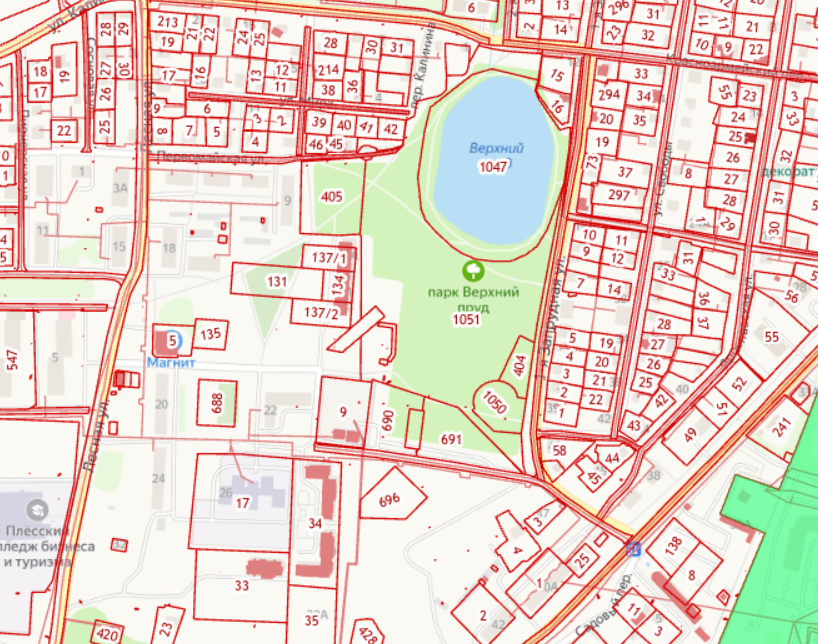             - место размещения объекта(ов) зарядной инфраструктуры для быстрой зарядки электрического    автомобильного транспорта (электрозарядных станций)Ивановская область, Приволжский район, г. Плес, у парковой зоны «Верхний пруд» (стоянка для автомобилей (открытая площадка) имеющая въезд и выезд со стороны проезжей части улицы (дороги))